Behandlung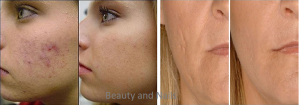 Das Geheimnis ist gelüftet: Kleine Nadeln verhelfen Hollywood-Schönheit Angelina Jolie zu ihrer jugendlichen, makellosen Haut. Und ich freue mich sehr, Ihnen diesen Beauty-Trend aus Hollywood ab sofort in meinem Studio anbieten zu können:Micro-NeedlingAber was ist dieses sogenannte Micro-Needling überhaupt? Zugegeben, die Vorstellung, dass jemand mit einem nadelbesetzten Pen über unser Gesicht fährt, ist nicht gerade angenehm. Doch tatsächlich ist Micro-Needling viel harmloser als sein Name vermuten lässt – und noch dazu wirklich effektiv.Bei der Behandlung kosmetisch störender Befunde erlebt das Micro-Needling seit einigen Jahren aufgrund der sensationellen Ergebnisse eine enorme Nachfrage.Beim kosmetischen Micro-Needling – einer minimal invasiven Methode – wird die Haut mit einem Handgerät behandelt, das mit 12 oder 36 microfeinen Nädelchen besetzt ist . Beim Einstechen in die oberste Hautschicht, der Epidermis, reizen die Nädelchen bestimmte Rezeptoren in unserer Haut. Der Haut wird suggeriert, es liege eine Verletzung vor, was einen biologischen Regenerationsprozess auslöst.Dadurch werden die Hautzellen stark zur Regeneration angeregt und in der obersten Hautschicht bilden sich vermehrt neues Collagen, Elastin und Hyaluronsäure. Sie sind essentiell für die Elastizität und Festigkeit unseres Bindegewebes. In der Folge werden die Falten verringert und die Haut wirkt bereits nach der ersten Behandlung straffer, fester, jünger und frischer.Ein anderer positiver Nebeneffekt der Behandlung ist die gesteigerte Aufnahmefähigkeit der Haut für gezielte anti-aging-Wirkstoffe, die durch die Micro-Needling-Behandlung tiefer in das Gewebe eindringen können.Lifting und Problemzonenbehandlung für das gesamte Gesicht, den Halsbereich und Decolleté, Hände, Kopf und Körper. Das gesamte Gesicht lässt sich mit dem minimal invasiven Micro-Needling behandeln und »liften«.Die Wirkung ist phänomenal: Festeres Gewebe (Gesicht, Hals, Decolleté) Straffere Konturen (Kinn- / Halspartie)Reduzierung der Zornes- und NasolabialfalteGlattere Lippen- und AugenpartieReduzierung von Tränensäckchen und HängelidBehandlung von abgeheilten Aknenarbengegen Schwangerschaftsstreifen (Striaebehandlung)Verminderung von Pigmentflecken an Gesicht, Hals, Decolleté und Händen. Nach dem Microneedling ist die Anwendung von Hyaluronsäure als Heimpflege zur Intensivierung der Behandlung und aus den folgenden Gründen unverzichtbar: Hyaluronsäure • bindet Feuchtigkeit und erhöht somit die Dichte und Spannkraft der Haut • Aktivierung neuer Zellen • echte Alternative zur Hyaluron-Injektionen. Mikrokristallines Silber • wirkt antibakteriell, antiviral und antifungizid • minimiert Haut-Irritationen • tiefgreifender Heilstimulus für die Haut, Haut bleibt elastisch und reißt an mechanisch belasteten Stellen weniger ein. Vitamin C • wasserlösliches Antioxidans – schützt die Zellen vor den zur Hautalterung führenden freien Radikalen • wichtiger Bestandteil der Kollagenstruktur der Haut. Kollagen gibt dem Bindegewebe / der Haut Struktur und Halt. Um solche beeindruckenden Ergebnisse zu erzielen, sind in der Regel 6 Behandlungen im Abstand von 2-3 Wochen erforderlich. Bereits nach der 3.Behandlung beginnt die sichtbare Veränderung. Sie stellen sehr früh ein besseres Hautgefühl fest und spüren, dass sich Ihre Haut von innen her füllt. Das Profil wirkt objektiv glatter und voller. Die Unebenheiten in der Struktur wirken nahezu wie ausgebügelt. Narbengewebe oder massiver Gewebebruch (z. B. an der Oberlippe) kann zu glatter, ebener Oberfläche zurückgeführt werden. Pigmentflecken minimieren sich. Ihre Haut wirkt um Jahre jünger. BehandlungsablaufNach der Reinigung der zu behandelnden Areale wird – abhängig von Ihrem Hautbild – wird ein Enzympeeling durchgeführt. Auf die so gereinigte und vorbereitete Hautwird ein typgerechte Wirkstoff-Ampulle aufgetragen, die die gewünschte ästhetische Problemlösung maßgeblich beschleunigt – z. B. anti-aging-Wirkstoff, Wirkstoff gegen Couperosis, Akne, Narbengewebslösungsmittel, Fettverbrenner etc.Nun wird das ausgewählte Areal flächig perforiert, wobei die verwendete Länge der Nadeln von der Hautdicke und dem Körperareal bestimmt wird.Durch die feinen Nadeln und der variablen Nadellänge (ab 0,25 mm Länge) kann auch an empfindlichen Hautregionen exakt und angenehm gearbeitet werden. Durch das Micro-Needling wird der zuvor aufgetragene Wirkstoff-Cocktail effektiv eingearbeitet.Nach dem Needling wird eine stark kühlende Spezialmaske auf die behandelte Partie aufgetragen. Ein beruhigendes Hyalurongel mit mikrokristallinem Silber und eine leichten Tagespflege schließen die Behandlung ab.Nach der Behandlung ist die Haut für ca. 2 Tage leicht gerötet !Für optimale und nachhaltige Ergebnisse wird eine Kuranwendung mit insgesamt 6 Behandlungen im Abstand von 2-3 Wochen empfohlen.